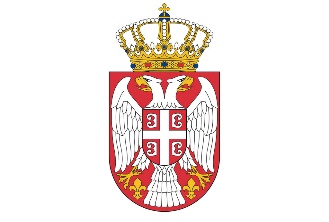      РЕПУБЛИКА СРБИЈА                                                       МИНИСТАРСТВО ЗА БРИГУ О ПОРОДИЦИ И ДЕМОГРАФИЈУБрој: 06-00-00012/2021-01                   Датум:27.12.2021. године Булевар Михајла Пупина 2а Б е о г р а д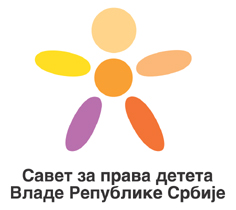 ИЗВЕШТАЈ О РАДУ САВЕТА ЗА ПРАВА ДЕТЕТА              Друга седница Савета за права детета одржана је 24.12.2021. године. Дневни ред седнице је био следећи: уводно обраћање министра за бригу о породици и демографију Радомира Дмитровића, председника Савета за права детета; усвајање пословника о раду Савета за права детета; излагање Проф. др Славице Ђукић Дејановић, специјалног саветника председнице Владе Републике Србије за имплементацију циљева одрживог развоја Агенде 2030, о раду интерсекторског Управног одбора пројекта ''Подстицајно родитељство''; излагање Поверенице за заштиту равноправности Бранкице Јанковић о Посебном извештају о заштити деце од дискриминације; излагање представника УНИЦЕФ у Србији о извршеној анализи правног  оквира рада и пословања правних субјеката чија делатност укључује децу у контексту спречавања и заштите деце од насиља, сексуалне експлоатације и злостављања; излагање представника Међународне организације рада у Србији о пројекту  ''Мерење, подизање свести и ангажовање политика ради унапређења борбе против злоупотребе дечјег рада и принудног рада у Србији'' - досадашњи резултати на реализацији и планови за следећу годину.             На седници Савета усвојен је Пословник о раду Савета.             Министар за бригу о породици и демографију је констатовано да Република Србија континуирано унапређује правни оквир за заштиту дечијих права, али да је у овој области неопходно ускладити већи број закона и подзаконских аката. Нагласио је да је у том циљу добродошла свака иницијатива и сваки предлог чланова Савета и организација која се баве правима детета, али је закључио да морамо увек у фокусу имати проблем наталитета. У том смислу, са позиције министра за бригу о породици и демографију и председника Савета за права детета као саветодавног тела Владе Републике Србије, апеловао је на све који се баве правима деце да обрате пажњу и на демографске проблеме, с обзиром да као резултат негативних демографских кретања можемо доћи у ситуацију да имамо законе који неће имати на кога да се примењују. Подсетио је да је у Србији у прошлој години 57.000 више умрлих него рођених, а да ће ове године тај број бити можда и 65.000 и нагласио, без узимања у обзир броја грађана који одлазе у иностранство у потрази за бољим животом. Као проблем је истакао и негативан утицај дигиталне сфере којој су деца данас изложена, додајући да дете пре свега има право да га заштитимо од лоших утицаја који ће од њега створити лошег човека. Деца таквим садржајима приступају ван контроле, па је сваки предлог у том смеру добродошао. Министар је информисао чланове Савета о раду Министарства за бригу о породици и демографију  у погледу унапређења законодавства у области права детета као и на унапређењу рада институција надлежних да штите та права. У складу са изменама и допунама Закона о финансијској подршци породици са децом, које су ступиле на снагу 1. јула 2021. године, мајке детета са инвалидитетом више неће морати да бирају између накнаде зараде и права на туђу негу и помоћ на коју дете има право по основу инвалидитета, већ ће та права остваривати истовремено. Министарство је за план рада у наредној години уврстило измене и допуне Породичног закона у ком је између осталог предложило промену дефиниције детета и њено усклађивање са Конвенцијом о правима детета, укидање дечијих бракова и увођење одредбе о забрани физичког кажњавања. Министарство координира радом Пројекта „Подстицајно родитељство“ који спроводи Влада Републике Србије уз подршку ЛЕГО фондације и УНИЦЕФ-а, иницирало је измене Општег протокола за заштиту деце од злостављања и са УНИЦЕФОМ потписало двогодишњи програм сарадње на унапређењу, промоцији и заштити дечијих права. Посебно је нагласио да је у сарадњи са још шест министарстава, на иницијативу председнице Владе Србије, успостављена Платформа “Чувам те”, као подршка у заштити деце од насиља.              Славица Ђукић Дејановић је истакла да се позиција родитељства и заштита и унапређење дечјих права детета може посматрати и уанпређивањти једино мултисекторским приступом. У том смислу, у пројекат „Подстицајно родитељство“ укључени су стручњаци из области здравства, школства, социјалне заштите, а акценат пројекта је на рани узраст детета. Посредством овог пројекта, у време пандемије едуковано је 10.000 родитеља. Овај модел, успешно је спроведен у шест градова и општина, а идеја је да се укључе још 23 локалне самоуправе. За 21. децембар најавила је Пету националну конференцију која ће се бавити питањима подстицајног родитељства.           Представљајући Посебан извештај о заштити деце од дискриминације, Бранкица Јанковић је истакла да су према подацима Републичког завода за статистику у току  2020. године центри за социјални рад евидентирали 8.365 пријава насиља над децом у породици и да се у односу на 2011. годину  тај број повећао за 146,6 процената, што је позитивно са аспекта видљивости појаве. Нагласила је да се од укупног броја притужби поднетих Канцеларији Повереника трећина односи на децу која се налазе у систему образовања и васпитања и предложила да се додатно унапреди систем међуопштинских услуга из домена социјалне заштите, кад је реч о деци с инвалидитетом која су најугроженија по питању дискриминације.               Представница УНИЦЕФ-а Весна Дејановић представила је истраживање УНИЦЕФ -а и организација у Србији које се баве правима детета о извршеној анализи правног оквира рада и пословања правних субјеката чија делатност укључује децу у контексту спречавања и заштите деце од насиља, сексуалне експлоатације и злостављања. С тим у вези, навела је у којим областима друштвеног живота је потребно изменити прописе циљу унапређења заштите дечјих права, (спорт, волонтирање, сектор привреде, итд.) и позвала Савет да да подршку том процесу.             Милица Ђорђевић, представник Међународне организације рада у Србији, говорила је о досадашњим резултатима на реализацији и плановима за следећу годину везних за пројекат ''Мерење, подизање свести и ангажовање политика ради унапређења борбе против злоупотребе дечјег рада и принудног рада у Србији''. Посебно је апострофирала да је у оквиру пројкета сачињен предлог нове Уредбе о опасном раду за децу, која ће по први пут увести казнене одредбе за овакву злоупотребе дечијег рада, а на списку опасног рада биће и коришћење деце за просјачење.           Јасмина Миковић, представник Центра за права детета, указала је на неопходност доношења новог Акционог плана за децу, с обзиром да је претходно донети истекао 2015. године, ако и неопходност формирања институције Заштитника права детета, који би се, као специјализована институција, на систематски начин бавио заштитом дечјих права.           Професорка Вероника Ишпановић је предложила да се изврши анализа досадашњих ефеката примене Стратегије за превенцију и заштиту деце од насиља за период од 2020. до 2023. године ("Службени гласник РС", бр. 80/2020. године). С поштовањем,           	         ПРЕДСЕДНИК САВЕТА ЗА          	                 ПРАВА ДЕТЕТА                                                                                   Министар за бригу о породици и демографију                                                                                   Радомир Дмитровић